INFORMAZIONI PERSONALIAlberto  De Marco Via Giulia di Barolo 7, 10124 Torino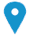  +39 011 0907209    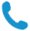 alberto.demarco@polito.it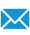 staff.polito.it/alberto.demarco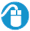 Sesso M | Data di nascita 09/08/1975 | Nazionalità Italiana ESPERIENZA PROFESSIONALE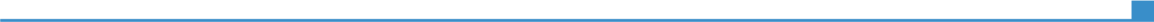 Ingegnere edile e dottore di ricerca, è Professore Ordinario di Project Management presso il Dipartimento di Ingegneria Gestionale e della Produzione del Politecnico di Torino. Insegna Project Management, Construction Management, Operations Management e Partenariato Pubblico Privato presso università, enti pubblici e aziende.È docente a contratto presso la ESCP Business School, la 24ore Business School, il CDI, l’Alta Scuola Impresa e Società dell’Università Cattolica del Sacro Cuore, Politecnico di Milano School of Management, Publica Scuola Giovani Amministratori ANCI. È stato Visiting presso il Massachusetts Institute of Technology, la Tongji University di Shanghai e la Kazakh-British Technical University. Dirige il Laboratorio di Project Management presso il Politecnico di Torino e coordina il programma di ricerca Smart City Finance&Technology. Svolge attività di ricerca e consulenza nel campo del Project Management, Project Risk Management, Construction Management, Construction Cost Control, Contract Management e simulazione System Dynamics per la gestione dei progetti. Si occupa di strutture finanziarie e contrattuali del Project Finance e Partenariato Pubblico-Privato e ha competenze nella redazione di piani economico-finanziari per la realizzazione di edifici, impianti e infrastrutture di pubblica utilità con capitali privati.Ha lavorato in società di ingegneria in Francia e in Italia, fondato tre start-up innovative. Svolge attività di consulenza per imprese ed enti.Dal 02/2022. Professore Ordinario di Project Management presso il Politecnico di TorinoDal 10/2014 al 02/2022.  Professore Associato di Project Management presso il Politecnico di TorinoDal 07/2007 al 10/2014. Ricercatore Universitario di Project Management presso il Politecnico di TorinoPROGETTI DI RICERCA E CONSULENZAResponsabile scientifico2008. Responsabile scientifico del contratto di ricerca Impianti energetici da fonti rinnovabili: prospettive e analisi economico-finanziarie, commissionato da Impresa Costruzioni Rosso S.p.A. Nel progetto è anche coinvolto il gruppo di ricerca Technology, Energy, Building and Environment del Dipartimento di Energetica del Politecnico di Torino. Il progetto riguarda principalmente gli impianti fotovoltaici ed eolici che sono analizzati sotto l’aspetto della sostenibilità finanziaria anche con riguardo agli incentivi del mercato assistito. In particolare, la ricerca si concentra sull’analisi di impianti a livello mondiale, ne confronta i dati di redditività economico-finanziaria in funzione dei molteplici parametri di capacità dell’impianto e di producibilità di potenza, ne elabora un benchmark attendibile, e infine confronta i sistemi di finanziamento degli impianti e la loro influenza sul parametro di redditività del capitale proprio investito. I metodi utilizzati includono analisi multivariata, regressione statistica per la definizione delle variabili indipendenti, modelli di simulazione finanziaria per il calcolo degli indici di redditività e per la valutazione di opportunità dell’investimento, ottimizzazione della leva finanziaria.03/2008 – 02/2009. Responsabile scientifico del progetto di ricerca Modelli organizzativi e sistemi gestionali per i servizi di construction engineering & management. Il progetto ha l’obiettivo di definire un modello organizzativo, contabile e informatico per le piccole e medie aziende che offrono servizi di ingegneria e project management. Sono state condotte analisi di mercato e del contesto produttivo degli operatori del settore, studiati gli standard di classificazione dei servizi e dei centri di competenza, valutati i metodi di integrazione della contabilità di  commessa e di contabilità generale e analitica, e infine analizzate le modalità di integrazione informatica tra sistemi gestionali.06/2011 – 05/2012. Responsabile scientifico del progetto di assistenza alla rinegoziazione del piano economico-finanziario e contratto di concessione di costruzione e gestione del nuovo campus dell’Università degli Studi di Torino, finanziato da University Service Project.07/2012 – 07/2013. Responsabile scientifico del progetto di ricerca Strumenti finanziari per i progetti di Smart City finanziato da Cassa Depositi e Prestiti. Sviluppo di studi e modelli di applicazione degli strumenti del Project Financing e del Social Impact Project Bond (emissione obbligazionaria a impatto sociale) per il finanziamento di progetti di digitalizzazione dei servizi per la Smart City, tra cui logistica urbana delle merci, mobilità, illuminazione intelligente, ecc.2012 - 2013. Intelligent Business Model for Intelligent Operations Center, finanziato da IBM2012 - 2013. Pilot Public Private Partnership, finanziato da Swarco Mizar. Studio di project finance per la realizzazione di sistemi semaforici intelligenti.2012 - 2013. SMILE. Studio strategico della fondazione Torino Smart City. Responsabile del tavolo modelli di business e governance.2012 – 2013. SiTI Istituto Superiore sui Sistemi Territoriali per l'Innovazione. Studio di fattibilità per la realizzazione della società di piattaforma per la logistica e i trasporti del nord-ovest italiano.2014. Telecom Italia – Swarm Joint Open Lab. Progetto Virtual Bus. Dynamic ryde sharing urbano. Sviluppo di un modello System Dynamics.01/2015 - 03/2015. Azienda Ospedaliero-Universitaria San Luigi Gonzaga. Gestione globale dell’energia: attività di assistenza specialistica per la verifica del piano economico finanziario.10/1015 – 03/2016.  Zoom S.p.A. Project Finance Challenge.07/2015 – 04/2016. “New business models for Urban Collective Intelligence” finanziato da TIM Joint Open Lab. Nell’ambito del progetto è stato tenuto un seminario online in diretta streaming su canali nazionali TIM sul tema dei System Dynamics.10/2015 – 03/2016. Piano economico-finanziario di un investimento immobiliare finanziato da Grandi Lavori Fincosit S.p.A.2013-2016. Responsabile scientifico del progetto Urban Electronic Logistics (URBeLOG), finanziato nell’ambito del bando MIUR “Smart Cities & Communities & Social Innovation” D.D.391/Ric. del 5 luglio 2012 e vinto a seguito di valutazione competitiva di proposte progettuali. Il progetto sviluppa e sperimenta una piattaforma telematica e informatica innovativa, aperta, dinamica e partecipata per servizi e applicazioni per la logistica di ultimo miglio in ambito urbano in grado di aggregare l'ecosistema degli stakeholders e di gestire in tempo reale i processi distributivi dalla produzione alla consegna. Prevede sperimentazioni a Milano e Torino. Il consorzio di progetto è composto da Telecom Italia SpA, Iveco SpA, TNT SpA, Politecnico di Torino, Scuola Superione Sant’Anna e Università Commerciale Luigi Bocconi. 2016 – 2017. SiTI Istituto Superiore sui Sistemi Territoriali per l'Innovazione. Sostenibilità economico-finanziaria di interventi per lo sviluppo dei trasporti e della logistica in Piemonte.Collaboratore09/2004 – 03/2005. Collaborazione al programma di ricerca Analisi del settore impiantistica e costruzioni sponsorizzato dalla Centrale dei Bilanci, responsabile scientifico prof. Carlo Rafele. Rating societario per il mercato degli investitori e degli operatori bancari. La squadra di docenti, ricercatori e assegnisti del dipartimento ha sviluppato analisi sotto il profilo tecnico, economico, patrimoniale e finanziario di grandi aziende del settore impiantistico, energy e oil&gas (tra le quali: Alstom Power, Foster&Wheeler Italia, Techint, KTI, Maire Engineering, Technip, Tecnimont) e si è elaborata una relazione di osservatorio del mercato.06/2006 – 10/2006. Collaborazione al progetto Artefice, responsabile scientifico prof. Carlo Rafele. Sviluppo di strumenti informatici snelli e flessibili (sotto la forma di fogli elettronici integrati) per la gestione dei tempi e dei costi delle commesse per piccole aziende realizzatrici di impianti elettrici e HVAC.04/2007 – 05/2008. Collaborazione al progetto Digital Piemonte. Programma di ricerca finanziato da Regione Piemonte/Finpiemonte in collaborazione con l’MIT Center for Trasportation and Logistics (CTL) volto alla creazione di un centro di un sistema di gestione in tempo reale di reti di sensori per l’info-mobilità di merci e persone. Il gruppo di lavoro è stato coordinato dal prof. Yossi Sheffi direttore del CTL e ha coinvolto ricercatori e docenti di vari laboratori dell’MIT e del Politecnico di Torino.01/2009 – 12/2009. Progetto logistica del farmaco in dose unitaria, finanziato da ASL Asti, responsabile scientifico prof. Carlo Rafele.05/2011 – 11/2011. Supporto scientifico alla redazione del Master Plan del progetto Città della Salute e delle Scienze di Torino, finanziato da ARESS, responsabile scientifico prof. Carlo Rafele.10/2011 – 09/2012. Collaborazione al progetto SOLE Smart Operational Logistic Efficiency finanziato da Telecom Italia, responsabile scientifico prof. Carlo Rafele. Studio e sviluppo di un dimostratore per la gestione di routing di flotte di mezzi di distribuzione urbana B2C delle merci integrati con strumenti business modeling e di mobile commerce. In collaborazione con il gruppo di Ricerca Operativa del Dipartimento di Automatica e Informatica del Politecnico di Torino.11/2012 – 11/2013. Collaborazione al progetto SOUL Smart Operations in Urban Logistics finanziato da Telecom Italia. Studio e sviluppo di un prototipo fleet routing management system per la distribuzione urbana delle merci in integrazione con il modello di business e le tecnologie di near field communications.12/2014 – 05/2017. EU-Funded PEP-UP. PhDs Enhance for Prospects- ErasmUs Plus under the Erasmus+ Programme, Key Action 2: Strategic Partnerships. Partner del progetto varie università europee (INSA Lyon, Aalborg University, Aachen University, Trinity College Dublin, Politecnico di Torino).Partecipazione bandi/proposte per finanziamenti:2009. Proposta progetto Moving Millions nell’ambito del bando FIRB Futuro in Ricerca. Coordinatore di progetto insieme alle unità di UniCagliari e UniGenova. Obiettivo del progetto è la valutazione degli effetti economici e ambientali sulle supply network di politiche di pricing del trasporto basate sul valore delle merci trasportate. Progetto valutato 46/50, ma non ammesso a finanziamento.2012. Proposta di progetto Urban Electronic Logistics nell’ambito del bando di ricerca industriale MIUR D.D. 381/12 “Smart Cities and Communities and Social Innovation”. Partenariato: Telecom Italia, SelexElsag, TNT, Iveco, UniBocconi, Scuola Superiore Sant’Anna, Politecnico di Torino. Responsabile coordinatore per il PoliTo. Il progetto è attualmente in fase di valutazione. Prevede la realizzazione di una piattaforma digitale telematica open data per la gestione in real time dei routing delle flotte di distribuzione delle merci in ambito urbano. Le città di Genova, Milano e Torino hanno deliberato di accogliere le sperimentazioni del progetto. Il progetto è stato dichiarato vincitore dei finanziatori e primo della sua classifica (MIUR D.D. 2057 del 31.10.2013).2013. Proposal EU project SME2013. European investment EIBURS grant proposal.2015. Proposta PRIN "A Multi-Actor Decision-making FramewORk for Freight Transportation in URban Environments (MADFORFuTURE)”Partecipazione scientifica a progetti di ricerca internazionali e nazionali, ammessi al finanziamento sulla base di bandi competitivi che prevedano la revisione tra pari09/2010 – 08/2011. Partecipazione al team del progetto EU 7FP “Smart Energy Efficient Middleware for Public Spaces”, call EeB.ICT.2010.10-2: ICT for energy-efficient buildings and spaces of public use. Partner del progetto: Politecnico di Torino (Coordinatore), STMicroelectronics, Centro Ricerche Fiat, Fraunhofer Institute, CNET, Leuven University, UCBL, Sinovia. Il WP su cui ha lavorato riguarda il sistema di pianificazione e monitoraggio dei costi in integrazione ai sistemi tecnologici e ai sensori per il controllo energetico e la manutenzione.04/2012-04/2013. Partecipazione al team del progetto Regione Piemonte F.E.S.R. 2007/2013 “Platform for Hybrid Electric Vehicles and Eco-sustainable Distribution Networks”. Partner del Progetto: IVECO(Coordinatore), Centro Ricerche Fiat, Politecnico di Torino, ISMB. Il progetto ha l’obiettivo di progettare, sviluppare e sperimentare componenti ed architetture per nuovi veicoli commerciali leggeri a ridotto impatto ambientale e di sviluppare adeguati modelli di utilizzo logistico e servizi di supporto (e.g.: green routing, e-driving, ecc.) integrati in una piattaforma telematica a bordo del veicolo e a bordo strada. Il WP su cui è coinvolto riguarda la valutazione economica e l’impatto sugli utenti dei servizi.Supporto/promozione delle attività scientifiche04/2011. Nomina in qualità di rappresentante del Politecnico di Torino nell’ambito dell’accordo tra UNI, Politecnico di Milano e gli Ordini degli Ingegneri delle Province di Torino e Milano in merito alla promozione e sperimentazione della norma UNI/TS 11453 Linee guida per l’iter di finanziamento per le costruzioni; criteri e parametri omogenei di gestione economica-finanziaria nei progetti. Analoghi rappresentanti per il PoliMi: proff. Andrea Sianesi e Roberto Cigolini.Da 01/2012. Partecipazione al comitato della Fondazione Torino Smart City.11/2012. Nomina in qualità di rappresentante del Politecnico di Torino nell’ambito del protocollo di intesa tra Toshiba, Invitalia e la Fondazione Torino Smart City per la realizzazione di progetti di ricerca e sviluppo di tecnologie per la città intelligente e sostenibile.Dal 2016. Scuola di Dottorato del Politecnico di Torino. Presidente della commissione per lo sviluppo e la formazione dei dottorandi di ricerca del Politecnico di Torino nei soft skills.Da 09/2016. Membro del comitato guida del Centro di Ricerca ICT for City logistics and Enterprises (ICE) in partnership tra il Politecnico di Torino e l’Istituto Superiore Mario Boella. Si occupa di progetti di ricerca nei settori della logistica industriale e della distribuzione urbana di ultimo miglio.ATTIVITÀ PROFESSIONALI E DI CONSULENZA SCIENTIFICA04/1999 – 10/1999. Tirocinio retribuito presso ADP Aéroports de Paris, Orly (Parigi), con l’incarico di Assistant Project Manager per il progetto di rinnovamento dell'aerostazione 1 Roissy - Charles de Gaulle.01/2000 – 12/2001. Consulente per IdEst S.r.l., società di ingegneria e servizi tecnici per l’impiantistica a Torino. Ha partecipato come progettista e project manager a progetti di Construction Management, costruzione di nuovi fabbricati industriali, perizie tecniche arbitrali di centrali elettriche.09/2003 – 12/2004. Provincia di Torino. Incarico di consulenza nell’ambito del progetto “Olympia”, programma EU Leonardo, per la progettazione e lo sviluppo di contenuti formativi a distanza per la pianificazione, costruzione e gestione di impianti sportivi.06/2005 – 12/2005. Provincia di Alessandria, Servizio Progetti Europei. Incarico di assistenza per lo svolgimento del progetto eNstructor, programma EU Leonardo, volto a definire le modalità per la formazione e certificazione dei docenti specializzati nell’e-learning.12/2005 – 06/2007.  FinProGest S.r.l. Consulente nell’ambito della pianificazione economico-finanziaria di opere infrastrutturali di pubblica utilità, secondo gli strumenti del project financing e del partenariato pubblico-privato.03/2012 – 11/2012. INVITALIA. Agenzia nazionale per l'attrazione degli investimenti e lo sviluppo d'impresa SpA. Attività di supporto tecnico e specialistico alla Direzione Generale Ricerca del Ministero dell’Istruzione, Università e Ricerca per l’analisi e l’indirizzamento ai fini della negoziazione con le Amministrazioni Regionali relativa all’attivazione e al potenziamento dei Distretti Tecnologici e dei Laboratori pubblico-privati del settore Logistica, Trasporti e Mobilità sostenibile.01/2012 – 07/2012. Ministero dell’Istruzione, Università e Ricerca. Membro del gruppo nazionale di lavoro Smart Cities and Communities per il supporto alla Cabina di Regia per l’Agenda Digitale Italiana e la formulazione di proposte al Governo per il Decreto DigItalia.2012 – 2013. Infrastructure project finance. Progetti di finanza per la realizzazione di un sistema di parcheggi e mobilità urbana a Torino.2013. INVITALIA. Incarico di esperto nel settore Mobilità e Trasporti per l’assistenza alle regioni nell’attività di Smart Specialization nell’ambito della pianificazione dei fondi strutturali europei in collaborazione con i ministeri MIUR e MISE.ATTIVITÀ DIDATTICADirezione scientifica di programmi didatticiDal 2010. Fondazione dell’Ordine degli Architetti della Provincia di Torino. Responsabile scientifico dei corsi di Project Management.A.A. 2012/13 e A.A. 2013/14. Politecnico di Torino. Responsabile scientifico e coordinatore del corso di aggiornamento professionale per dipendenti delle Pubbliche Amministrazioni in “Management delle Smart Cities”, con il sostegno finanziario di INPS Gestione Dipendenti Pubblici.A.A. 2013/14. Politecnico di Torino. Responsabile scientifico e coordinatore del corso di aggiornamento professionale per dirigenti delle Pubbliche Amministrazioni in “Management dei progetti di Partenariato Pubblico-Privato, con il sostegno finanziario di INPS Gestione Dipendenti Pubblici.2021-2023 Coordinatore didattico ForsAM ANCISupervisione tesi di dottorato e assegnisti di ricerca01/2010 – 12/2012. Supervisione dottorato dell’ing. Timur Narbaev. Monitoraggio tempi e costi dei progetti e applicazioni di tecniche non lineari regression-based per il calcolo delle stime a finire.01/2011 – 12/2013. Supervisione dottorato dell’ing. Giulio Mangano. Studi e analisi empiriche sui meccanismi economico-finanziari di utilizzo del project financing per la realizzazione di opere di pubblica utilità in Italia, Europa e Stati Uniti. La tesi è svolta con la collaborazione dell’Illinois Institute of Technology.01/2011 – 12/2013. Supervisione dottorato dell’ing. Jamalludin Thaheem. Formulation of a Risk Management model and corresponding ICT application/tool for managing risks of construction projects.09/2011 – 07/2012. Supervisione del visiting period della dottoranda Kristen Barlish, proveniente dall’Arizona State University con una Fulbright Scholarship.09/2012-08/2013. Supervisione dell’assegnista di ricerca ing. Francesco Scorrano, selezionato nell’ambito del progetto di ricerca Strumenti finanziari per i progetti di Smart City.2013-2015. Supervisione dell’assegnista di ricerca ing. Fania Michelucci, selezionata nell’ambito del progetto di ricerca Smart City Management commissionato dalla Città di TorinoDa 11/2014. Supervisione del dottorato dell’ing. Giovanni Zenezini. Sistemi di misurazione della performance della City Logistics.Da 11/2014. Co-Supervisione del dottorato dell’arch. Maliheh Ghajarghar (Iran). Design of wise smart objects.Da 11/2015. Supervisione del dottorato dell’ing. Adriano Tanda. Modelli di business e sistemi di finanziamento di progetti Smart City.2016. Supervisione dell’assegnista di ricerca ing. Marta Rosso.10/2016-04/2017. Supervisione del visiting period del dottorando Mohammad Balouchi, preveniente dalla Semnan University, Iran.Didattica di primo livelloA.A. 2004/05 – A.A. 2009/10. Libera Università di Bolzano, Laurea in Ingegneria Logistica e della Produzione. Incarico di docenza per il corso di Project Management, 5 crediti. A.A. 2009/10 – A.A. 2010/11. Politecnico di Torino, Corso di Laurea in Logistica e Produzione. Esercitazioni del corso di Impianti Industriali. Assistenza agli studenti per lo sviluppo del progetto di layout di uno stabilimento.Da A.A. 2008/09. Supervisione di 45 tesi di laurea di primo livello presso il Politecnico di Torino.Didattica di secondo livelloA.A. 2003/04, A.A. 2004/05 e A.A. 2006/07. Politecnico di Torino, Corso di Laurea Magistrale in Ingegneria Gestionale. Incarico di assistenza didattica per il corso di Gestione dei Progetti del prof. Carlo Rafele. Svolgimento di sessioni di guida all’apprendimento del software MSProject, assistenza alla redazione dei lavori degli studenti volti alla definizione, pianificazione e programmazione operativo-finanziaria di un progetto di realizzazione di un impianto manifatturiero, collaborazione alla correzione degli elaborati d’esame.Da A.A. 2007/08. Politecnico di Torino, Master of Science (Laurea Magistrale) in Engineering & Management. Titolare del corso di Project Management, in lingua inglese, 10 crediti. Da A.A. 2011/12 il corso è da 8 crediti a seguito della riorganizzazione dei corsi DM 270.A.A. 2010/11. Politecnico di Torino, Master of Science (Laurea Magistrale) in Automotive Engineering. Titolare del corso di Industrial Plants, in lingua inglese, 5 crediti.Da A.A. 2011/12. Politecnico di Torino, Master of Science (Laurea Magistrale) in Automotive Engineering. Co-titolare del corso di Plants and Manufacturing Systems, in lingua inglese, 8 crediti. Da A.A. 2007/08. Politecnico di Torino. Supervisione in qualità di relatore e co-relatore di 93 tesi di Laurea Specialistica e Magistrale in Ingegneria Gestionale, Industrial Engineering and Management, Automotive Engineering.Dal 2010/11. ASP Alta Scuola Politecnica (Politecnico di Milano e Politecnico di Torino). Docente collaboratore per i seguenti progetti multidisciplinari: Exp-Host coordinato dalla prof.ssa Morandi del PoliMi, Digital Logistics coordinato dal prof. Rafele del PoliTo, E-Scape coordinato dal prof. Rolando del PoliMi, Smart-Map coordinato dalla prof.ssa Contin, E-Mod by Mario Grosso (PoliMi).Didattica di terzo livelloA.A. 2007/08 – A.A. 2011/12. Politecnico di Torino, Scuola di Dottorato, Corso di Dottorato in Sistemi di Produzione e Design Industriale. Collaborazione didattica al corso di dottorato “Complexity in Organized Systems” del prof. Carlo Rafele, in lingua inglese, 4 crediti.Da A.A. 2010/11. Politecnico di Torino, Scuola di Dottorato. Nomina a membro del Collegio dei docenti del Corso di Dottorato in Sistemi di Produzione e Design Industriale.Da A.A. 2012/13. Politecnico di Torino, Scuola di Dottorato, Corso di Dottorato in Sistemi di Produzione e Design Industriale. Titolare corso di dottorato in System dynamics modeling for management, in lingua inglese, 3 crediti.Da A.A.. 2015/16. Politecnico di Torino, Scuola di Dottorato, Titolare del Corso di Project Management.A.A.. 2015/16. Politecnico di Torino, Scuola di Dottorato. Collaborazione didattica al corso di dottorato “Supply Chain Management: modelli e applicazioni” del prof. Carlo Rafele, in lingua inglese, 4 creditiDa 03/2016 Membro effettivo del Collegio dei docenti del Dottorato in Gestione, Produzione e Design del Politecnico di Torino - DOT1332484Didattica post-lauream e professionaleA.A. 2002/03 – A.A. 2003/04. COREP, Consorzio per la Ricerca e l'Educazione Permanente. Master di II livello (2nd Level Specializing Master) in Facilities Management per il Patrimonio Immobiliare. Incarico di docenza per il corso di Project Management.A.A. 2003/04. Politecnico di Torino, I Facoltà di Ingegneria, Dipartimento di Ingegneria dei Sistemi Edilizi e Territoriali. Incarico ciclo di lezioni ed esercitazioni di Project Management per il programma di Specializzazione per Laureati, Convenzione Borini Costruzioni.A.A. 2004/05 e A.A. 2007/08. COREP,  Corso di Alta Formazione per lo Sviluppo di Competenze Manageriali ed Imprenditoriali di Responsabili e Quadri Direttivi delle Cooperative Sociali Piemontesi, incarico corso di Project Management. A.A. 2006/07. Politecnico di Torino, Executive Master (post-lauream di II livello, 2nd level specializing master) in Gestione dell’after-market automobilistico, incarico corso di Logistica.A.A. 2007/08. Politecnico di Torino, International Master in System Design Culture. Corso di Project Dynamics.A.A. 2009/10. Politecnico di Torino, Executive Master (post-lauream di II livello, 2nd level specializing master) in Management Development in International Business. Titolare corso di Advanced Project Management. Argomenti trattati: Risk management, Portfolio e Program management affrontati con la tecnica della discussione di Harvard e Kellogg Business Case.A.A. 2007/08.  COREP, Corso di Specializzazione Professionale per Progettista di Sistemi Informativi. Ciclo di lezioni in Project Management per sistemi informativi e progetti informatici.Da A.A. 2008/09. SAA Scuola di Amministrazione Aziendale dell’Università degli Studi di Torino. Master Universitario di I Livello in Management del Patrimonio Immobiliare. Incarico corso di Project and Construction Management.A.A. 2007/08 – A.A. 2008/09. Università Cattolica del Sacro Cuore, Alta Scuola Impresa e Società, Milano. International Master in New Markets and Europe, incarico corso di Project Management, in lingua inglese.Da A.A. 2009/10. Università Cattolica del Sacro Cuore, Alta Scuola Impresa e Società, Milano. MBA Master in Business Administration in Global Business and Sustainability, incarico corso di Project Management, in lingua inglese.A.A. 2010/11. Libera Università di Bolzano, Master post-lauream di I livello in Innovation Engineering, incarico corso di Project Management.A.A. 2011/12. Politecnico di Torino. Master professionale di I livello (1st Level Specializing Master) in  Product Lifecycle Management, incarico corso di Project Management.Da A.A. 2010/11. Scuola di Alta Formazione al Management, MBA Collége des Ingénieurs Italia, Torino, incarico  corso di Project Management.Da A.A. 2012/13. Collége des Ingénieur, MBA, Paris. Incarico corso di Advanced Project Management, in lingua inglese.A.A. 2012/13. Politecnico di Torino. Master professionale di II livello (2nd level Specializing Master) in Industrial Automation in collaboration with Comau. Modulo di Procurement, Unità didattiche di Contracts&PurchaseOrders e Economics Fundamentals, in lingua inglese.Da A.A. 2011/12. International Training Center of the United Nations International Labour Office. Torino. Master in Public Procurement for Sustainable Development, in lingua inglese. Lezioni di Public-Private Partnership. Discenti: Central Public Procurement Offices and Line Ministries from various regions of the world. Assistenza a 5 tesi.A.A. 2012/13 International Training Center of the ILO. Master in PP Management for Sustainable Development in Kigali (Rwanda). Lectures in Public Private Partnership.A.A. 2011/12. Venice International University, Sino-Italian Advanced Training Program on Environmental Management and Sustainable Development. Ciclo di lezioni sul management della Smart City.A.A. 2012/2013. Università degli Studi di Torino. Dipartimento di Management. Corso di Project Management nell’ambito del programma The Challenge of Project Management in the Automotive IndustryA.A. 2013/14. Master in Petroleum Engineering. Corso di Logistics. Lectures in Procurement management and Supervisor of the Logistics Project WorkDal 2014. ANCI Associazione Nazionale dei Comuni Italiani, Roma. Scuola di Formazione in Amministrazione Municipale (FORSAM) dei giovani amministratori dei comuni italiani. Lezioni di Partenariato Pubblico-Privato e coordinatore dei project work.Da A.A. 2015/16. Università Cattolica del Sacro Cuore, Alta Scuola Impresa e Società, Milano. Master PMI e Competitività. Docenza a contratto per il corso di Operations Management.Dal 2004. Corsi di formazione manageriale presso aziende, enti e associazioni. I corsi sono rivolti a quadri e dirigenti, hanno un taglio applicativo e durata di due o tre giorni. Si citano in particolare i seguenti: G.D. Gruppo Coesia, Città di Torino, Cooperative Sociali dell’Alto Milanese, HAPA  Zurich, Avio Propulsione Aerospaziale, Lottomatica SpA, Fraunhofer Italia, Astaldi, Astaldi Americhe, Centro Ricerche Fiat.A.A. 2015/16. Fondazione E4Impact in collaborazione con l’Università Cattolica del Sacro Cuore, Alta Scuola Impresa e Società, Milano. Incarico di docenza e Capacity Building per il corso e le competenze di Project and Operations Management presso varie università di paesi africani. Lezioni in Kenya, Sierra Leone e Costa d’Avorio.2016. Lezioni nell’ambito del corso di Sustainable Mobility finanziato da INPSAttività istituzionaliDal 2011. Membro della commissione mobilità internazionale del Politecnico di Torino. Responsabile dell’attività Erasmus per gli studenti dei corsi di Laurea in Ingegneria Gestionale.A.A. 2012/13. Politecnico di Torino, Scuola di Dottorato, Corso di Dottorato in Sistemi di Produzione e Design Industriale. Membro della commissione di valutazione per l’ammissione al corso di dottorato e il passaggio dei dottorandi al successivo anno di studi.Da 2015. Membro effettivo del Consiglio di Dottorato in gestione, produzione e e design.Da 09/2015. Delegato del Direttore del Dipartimento di Ingegneria gestionale e della produzione del Politecnico di Torino delle relazioni Internazionali e dell’internazionalizzazione. Promotore e responsabile della sottoscrizione di nuovi accordi di doppia laurea magistrale in Ingegneria Gestionale con UPC Universidad Politécnica de Catalunya, INSA Lyon e Boston University.Da 01/2016. Componente del Green Team - Sustainable Campus Initiative at Politecnico di Torino. Responsabile per il Green Procurement di Ateneo. Nomina del Rettore.REVIEWER RIVISTE SCIENTIFICHEDa 03/2009. Journal of Construction Engineering & Management, ASCE. ReviewerDa 02/2010. Construction Management & Economics, Routledge Taylor&Francis. ReviewerDa 08/2010. Facilities, Emerald. ReviewerDa 11/2011. Journal of Management in Engineering, ASCE. ReviewerDa 02/2012. Journal of Production Economics, Elsevier. ReviewerATTRIBUZIONE DI INCARICHI DI INSEGNAMENTO E DI RICERCA (PRESSO ATENEI E ISTITUTI DI RICERCA, ESTERI E INTERNAZIONALI, DI ALTA QUALIFICAZIONE06/2005 – 06/2006. Visiting Lecturer presso il Massachusetts Institute of Technology - Civil and Environmental Engineering Dept., Engineering Systems Division. Incarico di titolare del corso Project Management (Graduate Course 1.040 / 1.401J / ESD.018J), corso di 150 ore di didattica frontale. Il corso, quale parte dell’offerta formativa dell’università americana, è stato frequentato da studenti (M.Sc.) principalmente con formazione in ingegneria civile, meccanica ed elettrica. La classe di studenti dell’MIT era formata da una metà di studenti statunitensi una metà di provenienza internazionale. L’attività didattica ha seguito l’impostazione metodologica indicata dalla School of Engineering. Ha incluso lezioni relative a metodi e tecniche di gestione di tutto il ciclo di vita di un progetto, recitations e casi studio, organizzazione di guest lectures, assegnazione delle letture e dei casi di studio da discutere in classe durante le recitation hours, la predisposizione, assistenza allo svolgimento e correzione di assignments mensili, l’organizzazione di visite presso cantieri civili e impiantistici. Durante il Visiting Period, collaborazione con il Center for Technology, Policy and Development dell’MIT dove si è dedicato allo studio degli standard di Delivery System e Contract Management nel mercato dell’impiantistica e delle costruzioni nord-americano, e all’approfondimento dei System Dinamics. L’attività è stata condotta in collaborazione con il gruppo di ricerca del prof. Fred Moavenzadeh. Collaborazione anche con il Center for Transportation and Logistics diretto dal prof. Yossi Sheffi.04/2010 – 06/2010. Incarico di insegnamento presso il Sino-Italian Campus presso la Tongji University, Shanghai (Cina), per i corsi di Fundamentals of Industrial Plants e Economics for Engineering, Degree in Mechanical and Production Engineering.04/2011 – 06/2011. Incarico di insegnamento presso il Sino-Italian Campus at the Tongji University, Shanghai (Cina), per i corsi di Fundamentals of Industrial Plants e Economics for Engineering, Degree in Mechanical and Production Engineering.04/2014 – 06/2014. Incarico di insegnamento presso il Sino-Italian Campus presso la Tongji University, Shanghai (Cina), per i corsi di Fundamentals of Industrial Plants e Economics for Engineering, Degree in Mechanical and Production Engineering.04/2015 – 06/2015. Incarico di Visiting Professor presso la Tongji University, Shanghai, China.07/2015. Visiting Lecturer at the INSA Institut des Sciences Appliquées de Lyon. Summer Program in European Perspectives in Engineering and Innovation, 7-10/07, Erasmus+ Grant02/2016 – 03/2016. Incarico di Visiting Professor presso la KBTU Kazakh British Technical University di Almaty, Kazakhstan. Insegnamento del corso di Project Planning, Execution and Control05/2016. Invited Visiting Scholar presso il Dept. of Construction Management della University of Washinghton, Seatlle, WA, USA.PARTECIPAZIONE A ENTI O ISTITUTI DI RICERCA, ESTERI E INTERNAZIONALIDal 2012. Membro della System Dynamics Society. Settembre 2015 socio fondatore del SYDIC capitolo italiano della society.Dal 2012. Membro del Project Management Institute.08/2013 – 02/2014. Invito in qualità di Visiting Scholar per attività di ricerca congiunta presso la Tokyo University, Management Group at the Civil Engineering Dept. Dal 2014. Membro del comitato scientifico del CESSME Centro Studi per la Smart Economy.Da 09/2015. Membro del consiglio direttivo dell’AIDI Associazione Nazionale Docenti di Impianti2016. Invited session organizer for the EURO 2016 – 28th European Conference on Operational Research, Poznań, Poland, July 3-6, 2016. Session on Sustainable Urban Transportation. ATTIVITA’ BREVETTUALI E DI TRASFERIMENTO TECNOLOGICO2001 – 2004. Socio fondatore e consigliere delegato della Concreto S.r.l., start-up company creata per lo sviluppo e commercializzazione di servizi informatici collaborativi di workflow management e project management e relative consulenze per il settore dell’impiantistica e delle costruzioni. Sviluppo del brevetto EP20010830687 “Process and system for automatically managing procedures, activities and workflows in the construction industry” che è stato impiegato per la creazione di una piattaforma informatica per la gestioned ei processi di project e construction management e la vendita della soluzione a diversi clienti. Nel 2004 la proprietà della soluzione informatica è stata acquisita da un primario operatore di servizi. 02/2015 – oggi. Socio fondatore della Move Plus S.r.l., start-up innovativa spin-off del Politecnico di Torino e ospitata presso i3p, incubatore delle imprese innovative del Politecnico di Torino Finanziata con il contributo della Regione Piemonte per le start- up innovative e dai fondi di un acceleratore europeo.10/2015 – oggi. Socio fondatore della SmartUpp S.r.l. start-up che sviluppa servizi digitali e di assistenza mobile per prodotti smart home e smart city. Shortlisted top 10 nella Start-Cup competition e vincitrice del premio Unipol Ideas.ATTIVITÀ DI VALUTAZIONE06/2011. Regione Piemonte per il tramite di Finpiemonte. Incarico di esperto valutatore revisore di progetti di ricerca industriale e sviluppo sperimentale in ambito dell’elettromobilità, proposti da aggregazioni transnazionali di imprese nell’ambito dell’azione “Electromobility+” (Programma Era Net) promossa dalla Commissione dell’Unione Europea nell’ambito del VII Programma Quadro comunitario per la ricerca.04/2012 – 09/2012. Ministero dell’Istruzione, Università e Ricerca, Direzione Generale per il Coordinamento e lo Sviluppo della Ricerca. Nomina in qualità di esperto per l’attività di valutazione delle idee progettuali e dei progetti esecutivi pervenuti nell’ambito del Decreto Direttoriale 84/Ric. del 2 marzo 2012 nell’ambito dell’Asse II e III del PON R&C “Smart Cities and Communities and Social Innovation – Regioni della convergenza” in relazione allo specifico ambito/settore della Smart Mobility.05/2012. Libera Università di Bolzano. Incarico di valutatore esterno di progetti di ricerca dall’Università stessa.2013-2014. Ministero dell’Istruzione, Università e Ricerca, Direzione Generale per il Coordinamento e lo Sviluppo della Ricerca. Attività di monitoraggio dell’avanzamento dei progetti di Social Innovation vincitori nell’ambito del del Decreto Direttoriale 84/Ric. del 2 marzo 2012.09/2012 – oggi. A3ES Agency for Assessment and Accreditation of Higher Education of Portugal. Nomina in qualità di membro esterno internazionale della commissione di valutazione e accreditamento dei corsi universitari in ingegneria. Membro designato della commissione di valutazione degli istituti Politecnici di Lisboa, Viana Do Castelo, Porto, Portoalegre, Coimbra, Castelo Branco, Viseu e Guarda.10/2021 – oggi. SKVC Studijų kokybės vertinimo centras / Centre for Quality Assessment in Higher Education Lituania. Valutazione dell’istituto di formazione superiore Alytus College.ISTRUZIONE E FORMAZIONE1994. Diploma di Maturità Scientifica.1999. Studente Erasmus presso la Grande Ecole Nationale des Ponts et Chaussées di Parigi (Paris Tech)Ottobre 1999. Laurea in ingegneria edile presso il Politecnico di Torino, votazione 110/110 e lode. 2000. Premio Optime dell’Unione Industriale di Torino, riconoscimento al merito top 100 laureati del Piemonte.2001 – 2003. Dottorato di ricerca in ingegneria edile presso il Politecnico di Torino.2004 – 2006. Post Dottorato di ricerca. Borsa Lagrange Fellow finanziato da Unicredit Fondazione CRT, ha svolto attività scientifica presso il dipartimento di ingegneria gestionale nell’ambito dei metodi e strumenti per gestire la complessità e la competitività dei sistemi industriali di trasporto.COMPETENZE PERSONALILingua madreItalianoItalianoItalianoItalianoItalianoAltre lingueCOMPRENSIONE COMPRENSIONE PARLATO PARLATO PRODUZIONE SCRITTA Altre lingueAscolto Lettura Interazione Produzione orale Inglese  ottimoottimoottimoottimoFrancese ottimoottimoottimoottimoPUBBLICAZIONIDe Marco, A., Narbaev, T., Vanhoucke, M. (in press). Risk-based Cost Estimates at Completion: Integrating Cost Contingency into Earned Value Management Cost Forecasting. Transactions on Engineering ManagementDe Marco, A., Mangano, G. (2021). Evolutionary trends in smart city initiatives, Sustainable Futures, 2021, 3, 100052Ottaviani, F.M., De Marco, A. (2021). Multiple Linear Regression Model for Improved Project Cost Forecasting, Procedia Computer Science, 2021, 196, 808–815Tanda, A., De Marco, A. (2021). The value propositions of Smart City Mobility projects, Transportation Planning and Technology, 44(8), 860–886De Marco, Alberto; Mangano, Giulio; De Magistris, Paolo (2021). Evaluation of Project Management Practices in the Automotive Original Equipment Manufacturers, Procedia Computer Science, 181Tanda, Adriano; De Marco, Alberto (2021). A Review of an Urban Living Lab Initiative, Review of Policy Research	De Marco, Alberto; Narbaev, Timur (2021) Factors of Schedule and Cost Performance of Tunnel Construction Megaprojects, The Open Civil Engineering Journal, 15(1)Alfieri, Arianna; De Marco, Alberto; Pastore, Erica (2021). Impact of urban satellites in fast fashion last mile distribution, International Journal of Logistics Research and Applications, in pressOttaviani, Filippo Maria; Tanda, Adriano; De Marco, Alberto (2020). Does Project Portfolio Management Approach Fit Smart City Management?, SMARTGREENS, 22-28De Marco, Alberto; Mangano, Giulio (2021). Evolutionary trends in smart city initiatives, Sustainable FuturesNarbaev, T., De Marco, A., Orazalin, N. (2020). A multi-disciplinary meta-review of the public–private partnerships research, Construction Management and Economics, 1-17De Marco, A., Fakhry, H., Postorino, M., Mammar, Z., Hacid, H. (2020). System Dynamics Modeling of Logistics Hub Capacity: The Dubai Logistics Corridor Case Study. International Conference on Dynamics in Logistics, Bremen, 4-6 February 2020Tanda, A., De Marco, A. (2019). Business Model Framework for Smart City Mobility Projects. 3rd World Multidisciplinary Civil Engineering, Architecture, Urban Planning Symposium, WMCAUS 2018. Prague, 18-22 June 2018. IOP Conference Series: Materials Science and Engineering, 471(9)Tanda, A., De Marco, A. (2019). How do smart building projects define and deliver value? A classification of business modelling characteristics to support design and development. Connected Smart Cities 2019, 267-277Fonsati, A., Osello, A., De Marco, A. (2019). OpenBIM methods and tools for schedule and cost management. Conference on Innovation in Construction Automation. Leiria, Portugal. 7-9 November 2019Tanda, A., De Marco, A. (2018). Drivers of Public Demand of IoT-Enabled Smart City Services: A Regional Analysis. Journal of Urban Technology, 25(4): 77-94Zenezini, G., De Marco, A. (2018). Modelling urban logistics business ecosystems an agent-based model proposal. SIMULTECH 2018 - Proceedings of 8th International Conference on Simulation and Modeling Methodologies, Technologies and Applications, 128-135De Marco, A., Karzoun, A. (2018). Assessing the benefits of the integrated project delivery method: A survey of expert opinions. International Conference on Project MANagement ProjMAN, Lisbon, Portugal, 21-23 November 2018. Procedia Computer Science, 138, 823-828De Marco, A., Bozzo, R., Rafele, C., Guida, R., Grimaldi, S. (2018).	Measuring the effectiveness of risk assessment in project portfolio management. Proceedings of the Summer School Francesco Turco. 2018-September, 431-436Zenezini, G., Lagorio, A., Pinto, R., De Marco, A., Golini, R. (2018).	The Collection-And-Delivery Points Implemen tation Process from the Courier, Express and Parcel Operator's Perspective. IFAC-Papers On Line, 51(11), 594-599De Marco, A., Mangano, G., Zenezini, G. (2018). Classification and benchmark of City Logistics measures: an empirical analysis. International Journal of Logistics Research and Applications, 21(1): 1-19Zenezini, G., De Marco, A. (2018). City Logistics Policy Evaluation with System Dynamics, 5th Business Systems Laboratory International Symposium. Naples, 22-24 January 2018.De Marco, A. (2018). Project Management for Facility Constructions. A Guide for Engineers and Architects. 2nd edition. Springer, HeidelbergZenezini, G., van Duin, R., Tavasszy, L., De Marco, A. (2017). Stakeholders' roles for Business Modelling in a City Logistics ecosystem: towards a conceptual model. 10th International Conference on City Logistics. Phuket, Thailand. 14-16 June 2017.	Nannini, G., Warburton, R. D. H., De Marco, A. (2017). Improving the accuracy of project estimates at completion using the Gompertz function. International Research Network on Organizing by Projects (IRNOP)Cagliano, A.C., De Marco, A., Rafele, C. (2017). E-Grocery Supply Chain Management Enabled by Mobile Tools. Business Process Management Journal, 23(1):  47-70.	De Marco, A., Mangano, G., Zenezini, G., Cagliano, A.C., Perboli, G., Rosano, M., Musso, S. (2017). Business Modeling of a City Logistics ICT Platform. COMPSAC 2017 Building Digital Autonomy for a Sustainable World, Turin, Italy. July 4-8 2017.Rosso, M., De Marco, A., Tanda, A. (2017). Evaluating the Impact of Smart City Initiatives - The Torino Living Lab Experience, 1: 281-286. 6th International Conference on Smart Cities and Green ICT System. Porto, Portugal. 22-24 April, 2017.De Marco, A., Mangano, G. (2017). Risk factors influencing the debt leverage of project financing initiatives in the energy industry. International Journal of Energy Sector Management, 11(3): 444-451Michelucci, F.V., De Marco, A. (2017). Smart communities inside local governments: a pie in the sky? International Journal of Public Sector Management, 30(1): 2-14.	De Marco, A., Narbaev, T., Rafele, C., Cagliano, A. C. (2017). Integrating risk in project cost forecasting. 22nd Summer School "Francesco Turco" - Industrial Systems EngineeringNarbaev, T., De Marco, A. (2017). Earned value and cost contingency management: A framework model for risk adjusted cost forecasting. Journal of Modern Project Management, 4(3):  12-19.De Marco, A., Mangano, G., Narbaev, T. (2017). The influence of risk on the equity share of build-operate-transfer projects. Built Environment Project and Asset Management, 7(1): 45-58Warburton, R. D. H., De Marco, A., Sciuto, F. (2017). Earned schedule formulation using nonlinear cost estimates at completion. Journal of Modern Project Management, 5(1): 75-81Cagliano, A.C., De Marco, A., Mangano, G., Zenezini, G. (2017). Levers of logistics service providers’ efficiency in urban distribution. Operations Management ResearchDe Marco, A., Mangano, G., Michelucci, F.V., Zenezini, G. (2016). Using the private finance initiative for energy efficiency projects at the urban scale, International Journal of Energy Sector Management, 10(1), 99-117De Marco, A., Rafele, C., Thaheem, M.J. (2016). Dynamic Management of Risk Contingency in Complex Design-Build Projects. Journal of Construction Engineering and Management, 142(2), 1-10De Marco, A. Zenezini, G., Giannantonio, R. (2015). The diffusion mechanisms of dynamic ridesharing services. Progress in Industrial Ecology, 9(4), 408-432Cagliano, A.C., De Marco, A., Rafele, C., Bragagnini, A., Gobbato, L. (2015). Analysing the Diffusion of a Mobile Service Supporting the E-grocery Supply Chain. Business Process Management Journal, 21(4), 928-963 Arditi, D., Mangano, G., De Marco, A. (2015). Assessing the Smartness of Buildings. Facilities, 33(9/10),  553-572. Rigotti E., Migliaccio G.C., De Marco A. (2015). Comparing Performance of Construction Projects Delivered through Different Delivery Methods. 5th International/11th Construction Specialty Conference, Vancouver, 7-11 June 2015.  1582-1591	De Marco A., Mangano G., Zenezini G. (2015). Digital Dashboards for Smart City Governance. Conference on Internet of Things and Smart City, Beijing (China), 24-26 May 2015.	De Marco A., Mangano G., Zenezini G. (2015). Digital Dashboards for Smart City Governance: a Case Project to Develop an Urban Safety Indicator Model. Journal of Computer And Communications, 3(5), 144-152Zenezini, G.; De Marco, A., Delmastro, T., Arnone, M. (2015). Governance and Business Models for Regional Freight Villages and Terminals: The Case Study of Piedmont. European Transport Conference (ETC) 2015, Frankfurt (DE), 28-30 September 2015.	Cagliano, A.C., De Marco, A., Rafele, C. (2015). System Dynamics Modelling to Study the Diffusion of a Supply Chain Management Mobile Application. International Journal of Computers and Communications,  9, 1-13	Zenezini, G., Mangano, G., Cagliano, A.C., De Marco, A. (2015). A conceptual framework for evaluating City Logistics business models. Urban Freight Behavior and Change (URBE) Conference 2015, Roma, 1-2 October 2015A.C. Cagliano, A. De Marco, M.S. Mustafa, G. Zenezini (2014). Analysing the Determinants of Logistics Service Provider Efficiency in Urban Distribution. XIX Summer School "Francesco Turco" Industrial Mechanical Plants - SSD ING-IND/17, Senigallia (Italy), 9-12 September 2014.	Narbaev T., De Marco A. (2014). Combination of Growth Model and Earned Schedule to Forecast Project Cost at Completion. Journal of Construction Engineering and Management, 140(1), Article number 04013038 P. Neirotti, A. De Marco, A.C. Cagliano, G. Mangano, F. Scorrano (2014). Current trends in Smart City initiatives: some stylised facts. Cities, 38, 25-36 De Marco A., Cagliano A.C., Mangano G., Perfetti F. (2014). Factors Influencing Logistics Service Providers' Efficiency in Urban Distribution Systems. 17th meeting of the EURO Working Group On Transportation (EWGT) 2014, SEVILLE, SPAIN, 2-4 July 2014	De Marco, A., Cagliano, A.C., Mangano, G., Perfetti, F. (2014). Factor influencing Logistics Service Providers Efficiency' in Urban Distribution Systems. Transportation Research Procedia, 3, 499-507De Marco, A., Cagliano, A.C., Rafele, C., Nervo, M. (2014). Modeling the effectiveness of radio frequency identification (RFID) technologies in improving sales performance in fashion retail outlets. Fashion supply chain management using radio frequency identification (RFID) technologies / W. K. Wong and Z. X. Guo. Woodhead Publishing, Cambridge, 203-229	Perboli G., De Marco A., Perfetti F., Marone M. (2014). A New Taxonomy of Smart City Projects. Transportation Research Procedia, 3, 470-478	Atakul, N., Thaheem, M.J., De Marco, A. (2014). Risk management for sustainable restoration of immovable cultural heritage, part 1: PRM framework. Journal Of Cultural Heritage Management And Sustainable Development, 4(2), 149-165 Mangano G., De Marco A. (2014). The Role of Maintenance and Facility Management in Logistics: A Literature Review. Facilities, 32(5), 241-255Cagliano, A.C., De Marco, A., Rafele, C. (2014). Understanding the Diffusion of a Mobile Application for Supply Chain Management: A System Dynamics Approach. 8th International Conference on Applied Mathematics, Simulation, Modelling (ASM '14), Florence, Italy, November 22-24, 2014. 360-369	Narbaev, T., De Marco, A. (2014). An earned schedule-based regression model to improve cost estimate at completion. International Journal of Project Management, 32(6), 1007-1018De Marco A., Autunno A., Chinyio E.A. (2013). Assessing Value for Money in PFI Projects: A Comparative Study of Practices in the UK and Italy. Innovation in Public Finance Conference, Milan, 17-19 June 2013.	Barlish K., De Marco A., Thaheem M.J. (2013). Construction Risk Taxonomy: An International Convergence of Academic and Industry Perspectives. American Journal of Applied Sciences, 10(7), 706-713Arditi, D., Mangano, G., De Marco, A., Komurlu, R. (2013). Critical issues in Smart Buildings. Smart and Green Buildings Conference and Exhibition, Ankara, Turkey, May 23-24, 2013 	De Marco A., Narbaev T. (2013). Earned Value-Based Performance Monitoring of Facility Construction Projects. Journal Of Facilities Management, 11(1), 69-80	De Marco A., Calderini M., Mangano G., Michelucci F. (2013). A Framework to Use Public-Private Partnership for Smart City Projects. Innovation in Public Finance Conference, Milan, 17-19 June 2013Cagliano, A.C., De Marco, A., Rafele, C. (2013). The Impact of Near Sourcing on Global Dynamic Supply Chains: A Case Study. Dynamics in Logistics. Third International Conference, LDIC 2012 Bremen, Germany, February /March 2012 Proceedings.  489-498	De Marco, A., Karsybayeva, B. (2013). Influence of Environmental Risk on the Financial Structure of Oil and Gas Projects. American Journal of Applied Sciences, 10(1), 97-106 Cagliano, A.C., De Marco, A., Gobbato, L., Perboli, G., Tadei, R. (2013). Optimising the e-grocery supply chain with a mobile service. EURO I INFORMS 26th European Conference on Operational Research, Rome (Italy), 1-4 July 2013Thaheem, M.J., De Marco, A., Mughal, M.A. (2013). Project Risk Management for Sustainable Building Repair & Maintenance in Developing Countries. International Conference on Safety, Construction Engineering, and Project Management, Islamabad, 19-21 August 2013. 183-190	Netsanet Jote Tolossa, Birhanu Beshah, Daniel Kitaw, Giulio Mangano, Alberto De Marco (2013). A Review on the Integration of Supply Chain Management and Industrial Cluster. International Journal of Marketing Studies, 5(6), 164-174	De Marco, A., Thaheem, M.J. (2013). Risk Analysis in Construction Projects: A Practical Selection Methodology. American Journal of Applied Sciences, 11(1), 74-84 De Marco A., Mangano G. (2013). Risk and Value in Privately Financed Health care Projects. Journal of Construction Engineering And Management, 139(8), 918-926 Thaheem M.J., De Marco A., Narbaev T. (2013). Risk-Adjusted Contingency Management in Construction Projects. International Conference on Safety, Construction Engineering, and Project Management, Islamabad, August 19-21, 2013. 191-195	Libro Reviglio E., Camerano S., Carriero A., Del Bufalo G., Calderini M., De Marco A., Michelucci F.V., Neirotti P., Scorrano F. (2013). Smart City. Progetti di sviluppo e strumenti di finanziamento. Cassa Depositi e Prestiti SpA, Roma,  1-136.	Thaheem M.J., De Marco A. (2013). A Survey on Usage and Diffusion of Project Risk Management Techniques and Software Tools in the Construction Industry. World academy of science, engineering and technology, Instanbul, June 20-21.  1383-1390	Narbaev T., De Marco A. (2012). Combination of a Nonlinear Regression Model and Earned Schedule to Forecast a Project Final Cost. The 4th European Conference on Integrated Projects Controls, Twente (The Netherlands), 28-29 November 2012.  22-25 	Barlish K.C., De Marco A., Mangano G. (2012). Current Italian Trends and Analysis for Innovations in Contracting. Cobra 2012 Conference, Las Vegas, Nevada, USA, September 11-13, 2012.  328-336 	Barlish K.C., Sullivan K.T., De Marco A. (2012). Education and Simulation of Best Value in an International Academic Setting: A Case Study. Journal for The Advancement of Performance Information and Value,  4(1),  44-62De Marco, A., Mangano, G., Zou, X.-Y. (2012). Factors Influencing the Equity Share of Build-Operate-Transfer Projects. Built Environment Project and Asset Management, 2(1),  70-85Barlish, K.C., De Marco, A. (2012). A Feasibility Study of Best Value in Italy. Cobra 2012 Conference, Las Vegas, Nevada, USA, September 11-13, 2012. 527-534 	De Marco, A., Cagliano, A.C., Rafele, C. (2012). Forecasting the Diffusion of a Mobile Service for Freight Distribution. 2012 System Dynamics Conference, St. Gallen (Switzerland), July 22-26, 2012. p. 35	De Marco, A., Thaheem, M.J., Grimaldi, S., Rafele, C. (2012). A Framework Methodology for Selection of Risk Analysis Techniques in Construction Projects. Creative Construction Conference 2012, Budapest, Hungary, 30 June – 3 July, 2012. 142-151	Cagliano, A.C., De Marco, A., Grimaldi, S., Mangano, G., Carlin, A. (2012). Project Finance in Italian Hospital Projects. XVII Summer School "Francesco Turco" Industrial Mechanical Plants - SSD ING-IND/17, Venice (Italy), 12-14 September 2012.	De Marco A., Mangano G., Cagliano A., Grimaldi S. (2012). Public Financing into Build-Operate-Transfer Hospital Projects in Italy. Journal Of Construction Engineering and Management,  138(11), 1294-1302De Marco, A., Mangano, G. (2012). A Review of the Role of Maintenance and Facility Management in Logistics. The 2012 International Conference of Manufacturing Engineering and Engineering Management, London (UK), 4-6 July 2012. 1580-1585	De Marco, A., Cagliano, A.C., Nervo, M.L., Rafele C. (2012). Using System Dynamics to Assess the Impact of RFID Technology on Retail Operations. International Journal Of Production Economics,  135(1),  333-344 Cagliano, A.C., De Marco, A., Rafele, C., Arese, M. (2012). A decision-making approach for investigating the potential effects of near sourcing on supply chain. Strategic Outsourcing,  5(2),  100-120	Cagliano, A.C., De Marco, A., Grimaldi, S., Rafele, C. (2012). An integrated approach to supply chain risk analysis. Journal of Risk Research,  15(7),  817-840Thaheem, M.J., De Marco, A., Barlish, K. (2012). A review of quantitative analysis techniques for construction project risk management. Creative Construction Conference 2012, Budapest, Hungary, 30 June - 3 July, 2012.  656-666Narbaev, T., De Marco, A. (2011). Cost Estimate at Completion Methods in Construction Projects. 2nd International Conference on Construction and Project Management, Singapore, 16-18 September 2011.  32-36De Marco, A. (2011). Project Management for Facility Constructions. Springer, Heidelberg	De Marco, A., Mangano, G. (2011). Relationship between Logistics Performance and Maintenance in Storage Buildings. XVI Summer School "Francesco Turco" - 2011, Abano Terme (Italy), 14-16 September 2011	De Marco, A., Mangano, G. (2011). Relationship between logistic service and maintenance costs of warehouses. Facilities,  29(9/10),  411-421 De Marco, A., Mangano ,G., Narbaev ,T. (2011). Using Project Financing to Develop Constructed Facilities in Italy. 2nd International Conference on Construction and Project Management, Singapore, September 16-18 2011.  11-15 	Cagliano, A.C., De Marco, A., Rafele, C., Volpe, S. (2011). Using System Dynamics in warehouse management: a fast fashion case-study. Journal Of Manufacturing Technology Management, 22(2), 171-188De Marco, A., Ruffa, S., Mangano, G ., (2010). Strategic factors affecting warehouse maintenance costs. JOURNAL OF FACILITIES MANAGEMENT, 8(2),  104-113	De Marco, A., Briccarello, D., Rafele, C. (2009). Cost and Schedule Monitoring of Industrial Building Projects : Case Study. Journal Of Construction Engineering And Management, 9, 853-862 De Marco, A., Cagliano, A.C., Rafele, C. (2009). Using System Dynamics to assess the benefits of RFID technology in retail. MITIP 2009, Bergamo (Italy), 15-16 October 2009.  219-226	De Marco, A., Rafele, C. (2008). Aligning construction project participants on appropriate contracting arrangements. 22nd IPMA World Congress, Roma, 9-11/11/2008. 195-200	Goentzel, J.D., Rafele, C., De Marco, A., Sheffi, Y. (2008). Digital Piemonte: A Study in Transforming Regional Mobility with Information and Integration. Aracne Editrice, RomaDe Marco, A., Rafele, C. (2007). System Dynamics Simulation: An Application to Regional Logistics Policy Making. International Journal of Computers, 1(4), 255-262	De Marco, A., Rafele, C (2007). Simulating Regional Logistics: the North-Western Italy Case-Study. 6th WSEAS International Conference on System Science and Simulation in Engineering, Venice, Italy, 21-23 November 2007.  274-279 De Marco, A., Rafele, C. (2006). Programme Management a Gold medal winner at the Winter Olympics. PROJECT MANAGER TODAY,  XVIII (3), 4-8	De Marco, A., Rafele, C. (2006). Using System Dynamics to Understand Project Performance. 1st ICEC&IPMA Global Congress on Project Management, Ljubljana, 23-26 April 2006.Dati personaliAutorizzo il trattamento dei miei dati personali ai sensi del Decreto Legislativo 30 giugno 2003, n. 196 "Codice in materia di protezione dei dati personali”.Il sottoscritto/a autorizza alla pubblicazione del cv ai sensi dell’art. 15 del D.lgs 33/13IL SOTTOSCRITTO, A CONOSCENZA DI QUANTO PRESCRITTO DALL’ART. 76 DEL D.P.R. 28 DICEMBRE 2000 N. 445, SULLA RESPONSABILITÀ PENALE CUI PUÒ ANDARE INCONTRO IN CASO DI FALSITÀ IN ATTI E DI DICHIARAZIONI MENDACI, NONCHÉ DI QUANTO PRESCRITTO DALL’ART. 75 DEL D.P.R. 28 DICEMBRE 2000 N. 445, SULLA DECADENZA DAI BENEFICI EVENTUALMENTE CONSEGUENTI AL PROVVEDIMENTO EMANATO SULLA BASE DI DICHIARAZIONI NON VERITIERE, AI SENSI E PER GLI EFFETTI DEL CITATO D.P.R. N. 445/2000 E SOTTO LA PROPRIA PERSONALE RESPONSABILITÀ DICHIARA CHE TUTTE LE INFORMAZIONI CONTENUTE NEL PROPRIO CURRICULUM VITAE SONO VERITIERETorino, 11 maggio 2023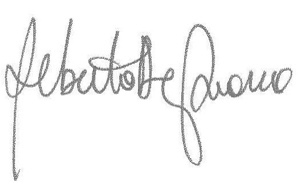 